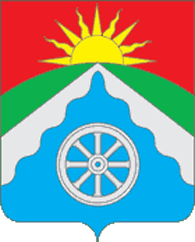 РОССИЙСКАЯ ФЕДЕРАЦИЯОРЛОВСКАЯ ОБЛАСТЬ АДМИНИСТРАЦИЯ ВЕРХОВСКОГО РАЙОНАПОСТАНОВЛЕНИЕ   25 декабря 2019 года                                                                         № 719        п. ВерховьеО распределении иных межбюджетных трансфертов из областного бюджета на установление дополнительных выплат стимулирующего характера работникам муниципальных учреждений культурыВо исполнение постановления Правительства Орловской области              от 24 декабря 2019 года № 721 «О распределении иных межбюджетных трансфертов из областного бюджета бюджетам муниципальных районов и городских округов Орловской области на установление дополнительных выплат стимулирующего характера работникам муниципальных учреждений культуры» постановляю:Утвердить прилагаемое распределение иных межбюджетных трансфертов из областного бюджета на установление дополнительных выплат стимулирующего характера работникам муниципальных учреждений культуры.Контроль за исполнением настоящего постановления возложить на заместителя Главы Полякова Ю. А.Разместить данное постановление на официальном Интернет-сайте администрации Верховского района (adminverhov.ru). Датой обнародования считать 27 декабря 2019 года.Глава администрации                                                             В.А.Гладских Подготовил:Финансовый отдел администрации Верховского районаЗавизировали:_______________ Ю. А. Поляков ____________2019 г._______________ Л. М. Моргунова ____________2019 г._______________ И. В. Дидур         ____________2019 г.Рассылка:Финансовый отдел администрации Верховского районаУправление организационно-правовой, кадровой работы,  делопроизводства и архиваАдминистрация п. ВерховьеКостышина Ольга Степановна2-35-76Приложение к постановлению                                                                      Администрации Верховского района                                                                       от 25 декабря 2019 г. № 719№ п/пНаименование получателяСредства, предусмотренные на установление дополнительных выплат стимулирующего характера работникам муниципальных учреждений культуры, рублей1.Муниципальное бюджетное учреждение культуры «Межпоселенческое культурно-досуговое объединение Верховского района Орловской области»397 184,002.Муниципальное бюджетное учреждение «Межпоселенческая районная библиотека Верховского района Орловской области»869 783,003.Муниципальное бюджетное учреждение Верховский дом культуры258 528,29Итого:1 525 495,29